Publicado en Sevilla el 01/07/2024 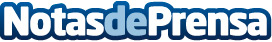 Descubriendo lo oculto: cómo detectar y prevenir el fraude financiero global por Tech Consultancy Management PartnersTech Consultancy Management Partners (TCMP Tech) comparte la importancia de utilizar tecnología avanzada, capacitar al personal, realizar auditorías regulares, y fomentar un entorno seguro para reportar fraudes. La colaboración global y el uso de inteligencia artificial son claves para prevenir fraudes y fortalecer la resiliencia y reputación empresarial en el ámbito internacionalDatos de contacto:Dulce VegaComunicaciones+525559669335Nota de prensa publicada en: https://www.notasdeprensa.es/descubriendo-lo-oculto-como-detectar-y1 Categorias: Nacional Finanzas Inteligencia Artificial y Robótica Software Ciberseguridad Recursos humanos Otros Servicios Innovación Tecnológica http://www.notasdeprensa.es